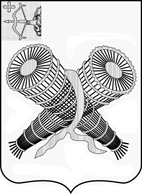 АДМИНИСТРАЦИЯ ГОРОДА СЛОБОДСКОГОКИРОВСКОЙ ОБЛАСТИПОСТАНОВЛЕНИЕ22.10.2019 											       № 2112г. Слободской Кировской областиВ соответствии со статьями 7, 43 Федерального закона от 06.10.2003 № 131-ФЗ «Об общих принципах организации местного самоуправления в Российской Федерации», Федеральным законом от 26.12.2008 № 294-ФЗ «О защите прав юридических лиц и индивидуальных предпринимателей при осуществлении государственного контроля (надзора) и муниципального контроля», постановлением Правительства Российской Федерации от 30.06.2010 № 489 «Об утверждении Правил подготовки органами государственного контроля (надзора) и органами муниципального контроля ежегодных планов проведения плановых проверок юридических лиц и индивидуальных предпринимателей», статьей 32 Устава муниципального образования «город Слободской», администрация города Слободского ПОСТАНОВЛЯЕТ:Утвердить план проведения плановых проверок юридических лиц и индивидуальных предпринимателей муниципального образования «город Слободской» на 2020 год. Прилагается.И.о. главы города Слободского	П.О.ВайкутисОб утверждении плана проведения плановых проверок юридических лиц и индивидуальных предпринимателей муниципального образования «город Слободской» на 2020 год